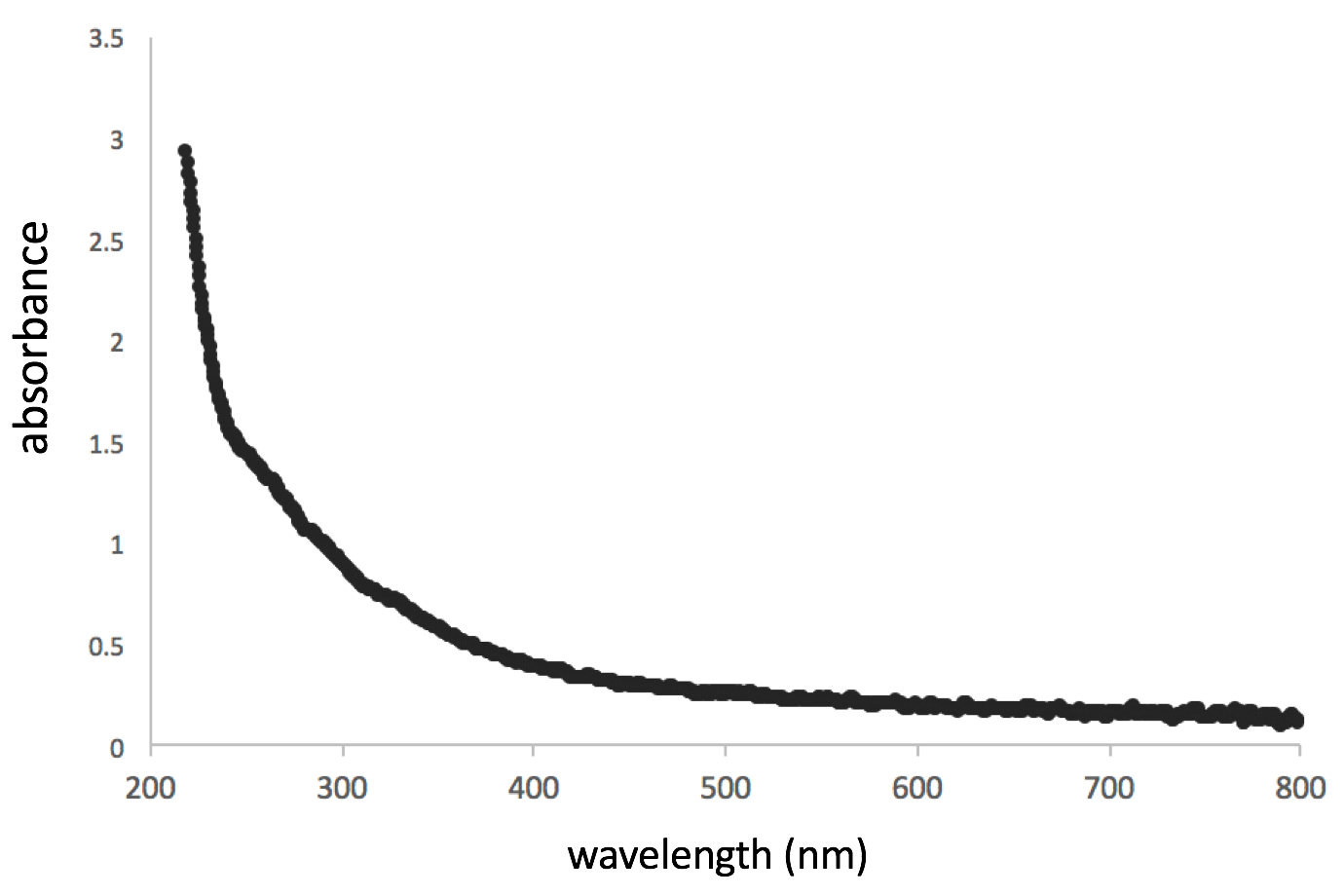 Bombus impatiens black hairs extracted in Na2CO3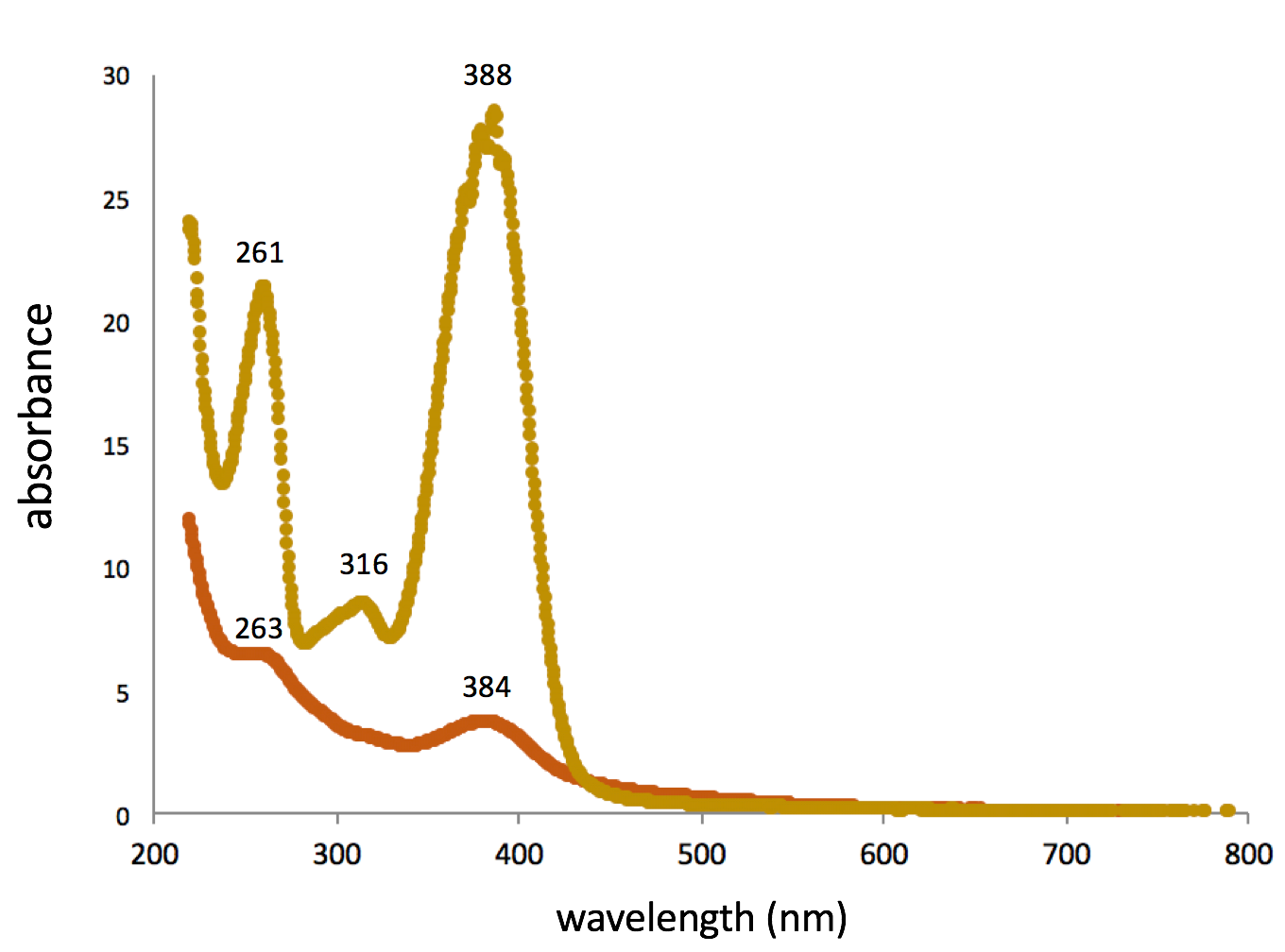 Bombus huntii orange and yellow hairs extracted in Na2CO3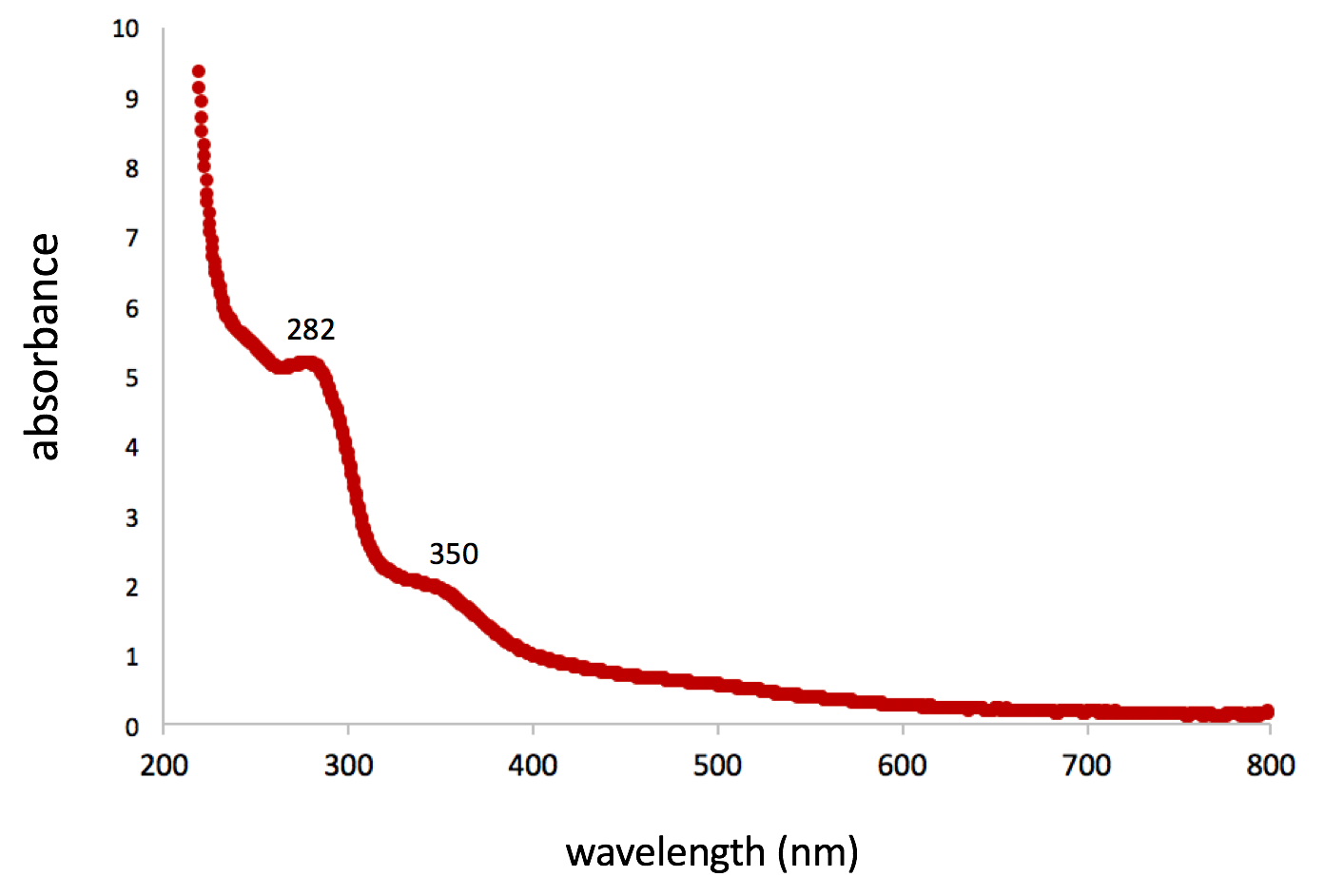 Dasymutilla occidentalis extracted in Na2CO3	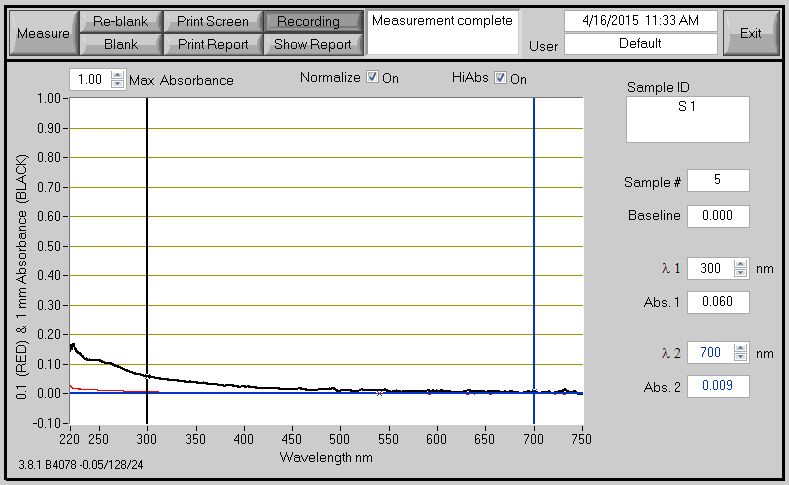 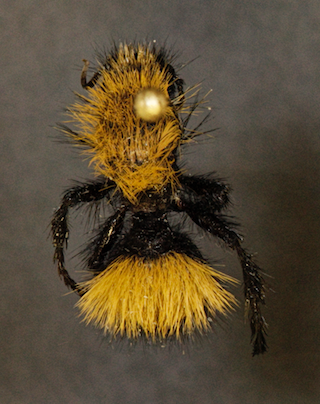  (D) Dasymutilla scitula S1 extracted in Na2CO3   		                              S1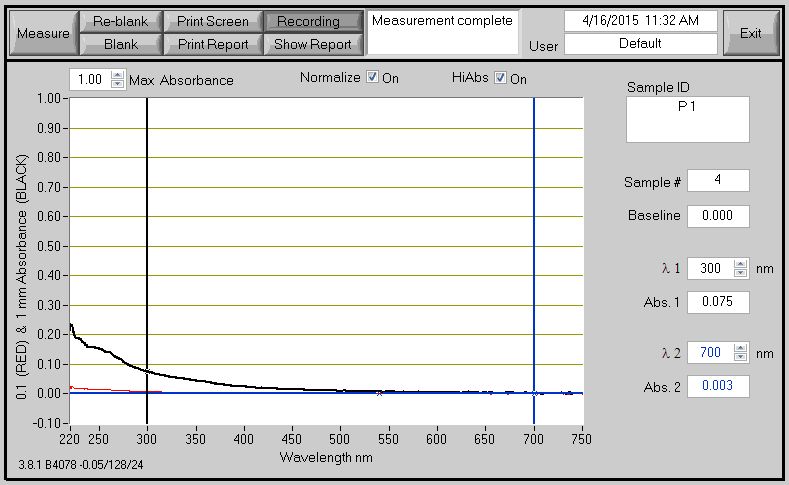 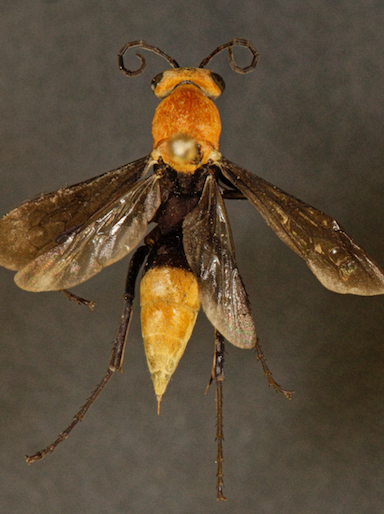  (E) Psorthaspis portiae P1 extracted in Na2CO3                                                                   P1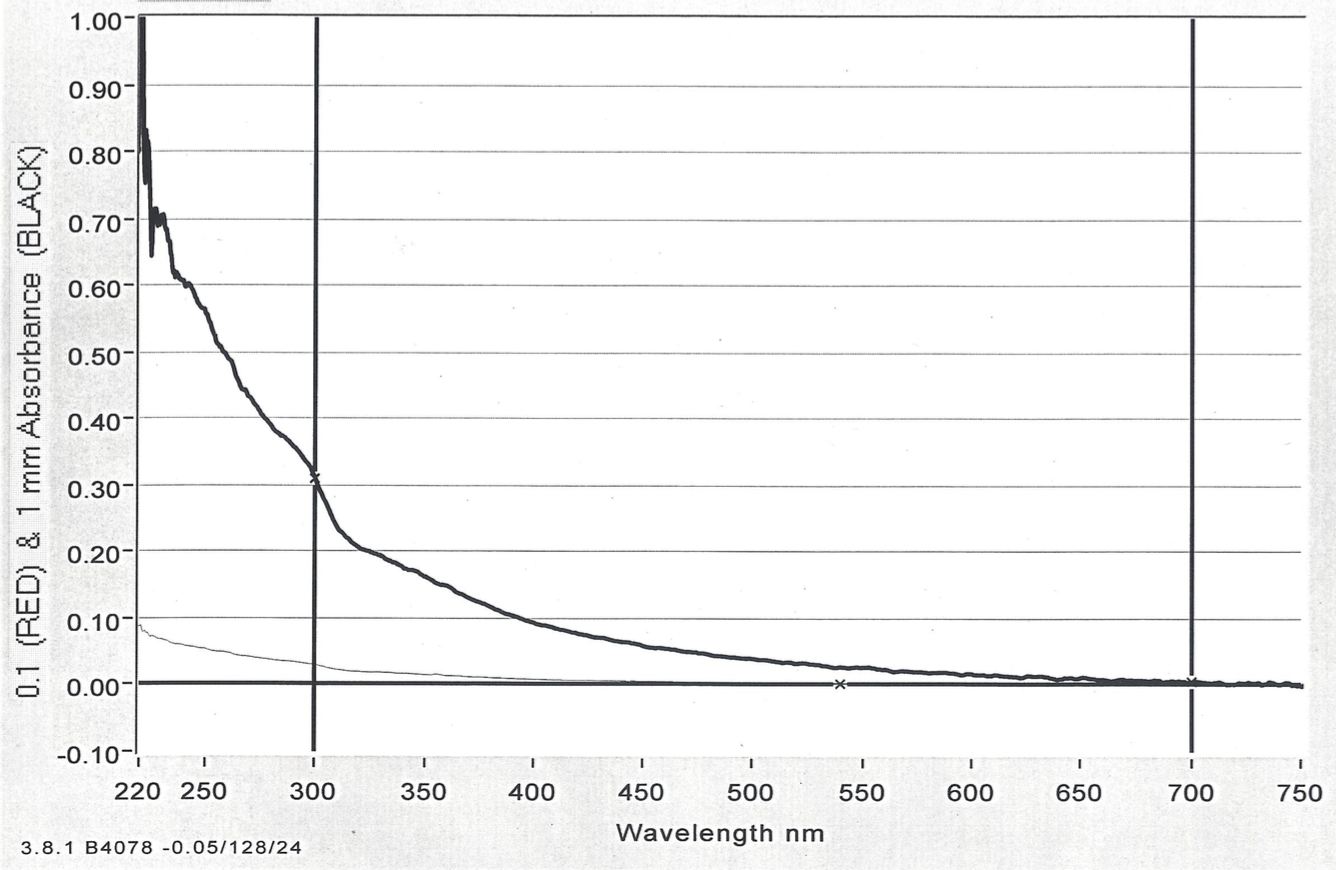 (F) Dasymutilla satanas extracted in Na2CO3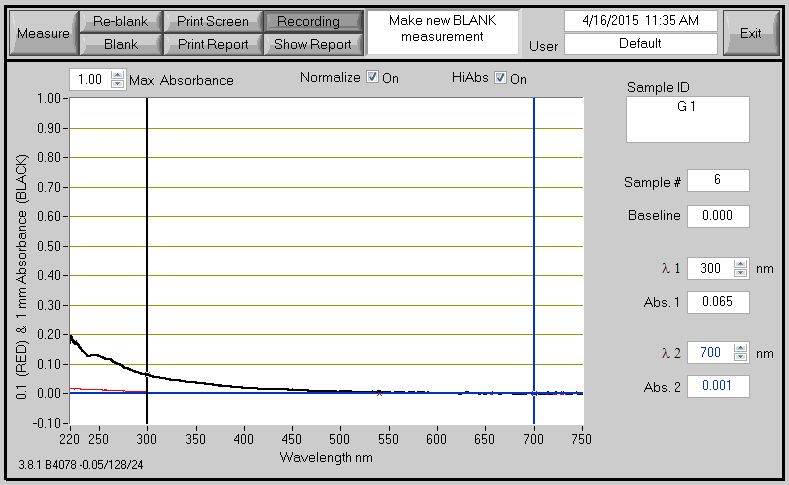 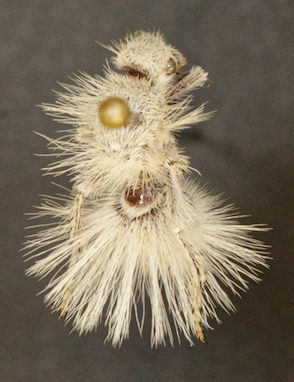 (G) Dasymutilla gloriosa G1 extracted in Na2CO3                                                         G1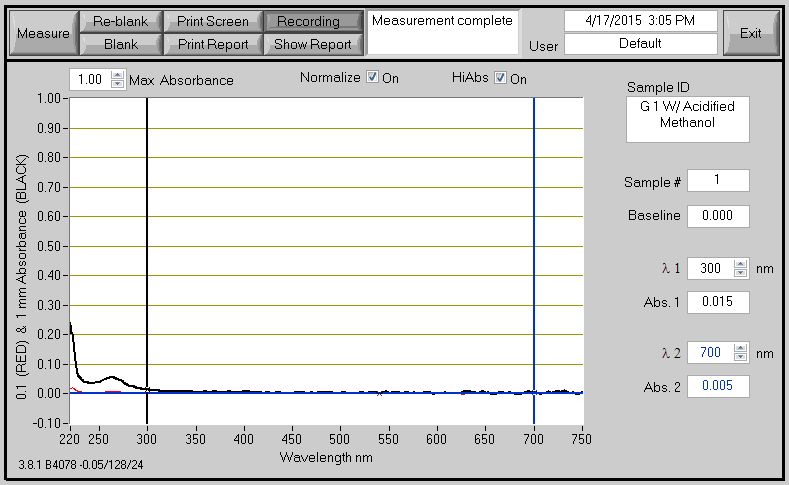 (H) Dasymutilla gloriosa G1 extracted in pH3 MeOH